                                               	    DEPARTAMENTO DE MÚSICA.     				    Tarea final segundo trimestre.Nombre:EL JAZZ.¿Cuándo y cómo surge el jazz?Elementos fundamentales del jazz.Instrumentos melódicos y rítmicos de las agrupaciones de jazz.Habla sobre las worksong.Nombra a dos músicos de jazz que hayamos visto.MÚSICA POPULAR URBANA.Completa  el siguiente cuadro:Une con flechas:+ Recupera la rebeldía del primer rock and folk añadiendo Guitarras distorsionadas y letras críticas.                                                      CANCION PROTESTA + Surge como variante del rock más duro en la década de los 70.            ROCK+ Utiliza la canción tradicional americana de voz y guitarra                        HEAVY METALAnaliza la siguiente partitura anotando lo siguiente:ClaveCompásArmaduraMaticesTempoAlteraciones accidentalesNota más agudaNota más grave Figura más largaFigura más corta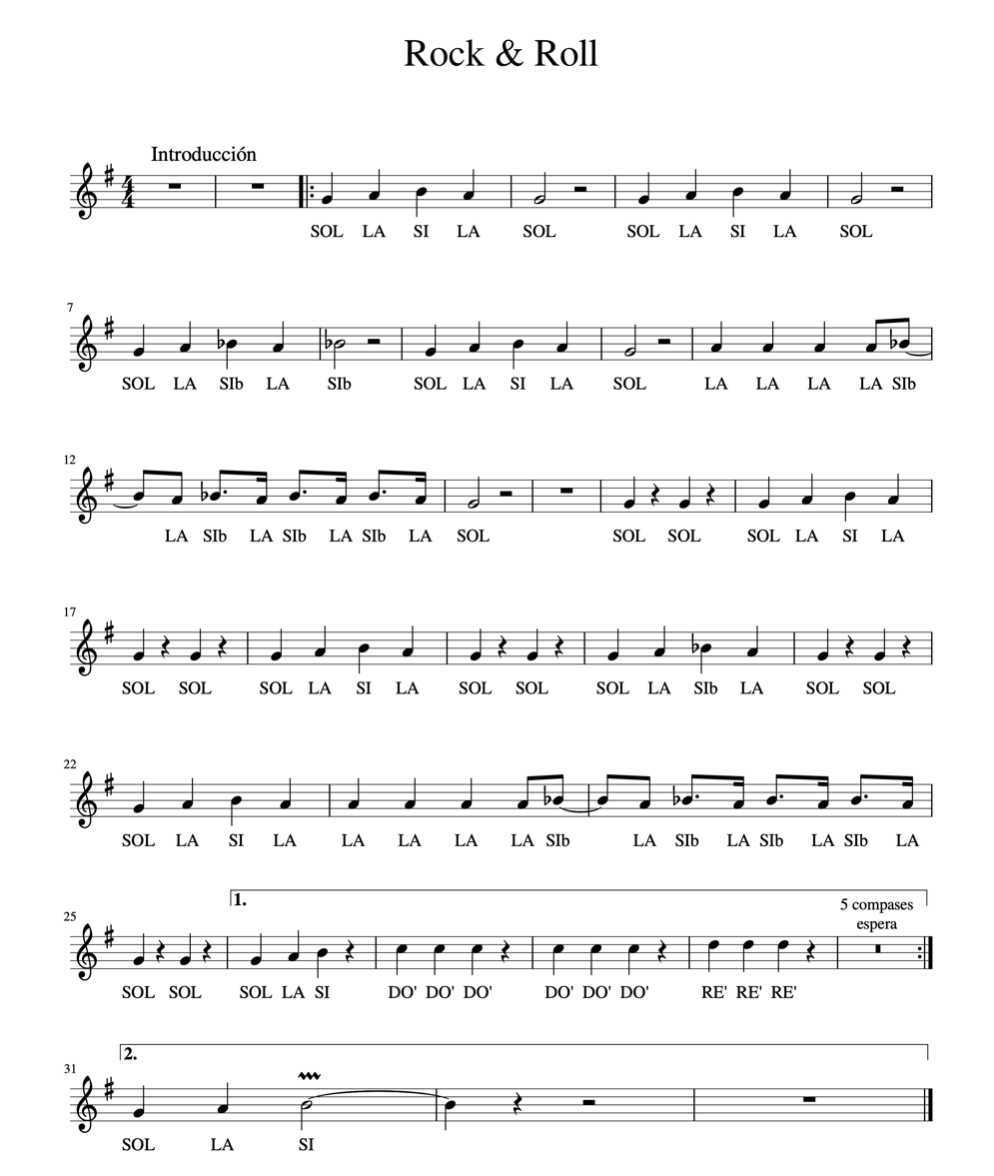 Año 50Rock and RollAño 60Bob DylanAño 60PopAños Heavy metalAños 70Michael Jackon